Отчето проведении предметной Недели методического объединения учителей гуманитарного цикла МОУ «СОШ № 9 с. Нины»«Филологический калейдоскоп»С 14 по 19 марта 2016 года в школе проходила предметная Неделя под названием «Филологический калейдоскоп». Рекреация  третьего этажа  пестрела рисунками детей к прочитанным произведениям, стенгазетами. Во время проведения  Недели заведующей библиотекой Н.А.Зубаревой были организованы книжные выставки «Волшебный мир книг» и «История – наука о прошлом и будущем».Главным событием первого дня предметной недели стала линейка «Открытие предметной Недели», на которой обучающиеся не только читали стихи, высказывания о русском языке и познакомились с запланированными мероприятиями, но и просмотрели видеоролик «2016 год – Год Кино!».Очень понравились обучающимся такие внеклассные мероприятия развлекательного характера, как «Поле чудес» для 6-х классов (учитель Т.В. Заиченко), КВН «Путешествие в мир книг» для 5-х классов (учитель И.В.Финогентова), «Аукцион знаний» для 5-6-х классов (учитель М.Е. Москалева).Ребята 7-8 классов с удовольствием посетили заседание клуба знатоков русского языка, проведенного учителем Г.Н.Томашевой.В ходе недели были запланированы и серьезные мероприятия, требующие от обучающихся подготовки и знаний – это проведение «Тотального диктанта», заседание круглого стола «Выдающиеся лингвисты России» (руководитель МО М.Е. Москалева), и урок – суд по обществознанию «Слушается дело о хулиганстве» (учитель Т.В.Бардина).В ходе Недели обучающиеся прикоснулись к «Тайнам русского языка», стали участниками интеллектуальных викторин, получили звания «Знатоки русского языка».По итогам недели в школе создан методический сборник, в который вошли разработки проведенных мероприятий.Руководитель школьного МО учителей гуманитарного цикла М.Е.Москалева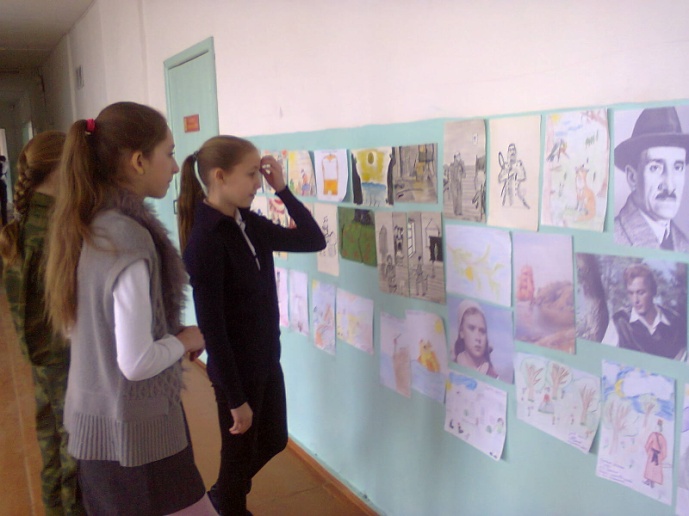 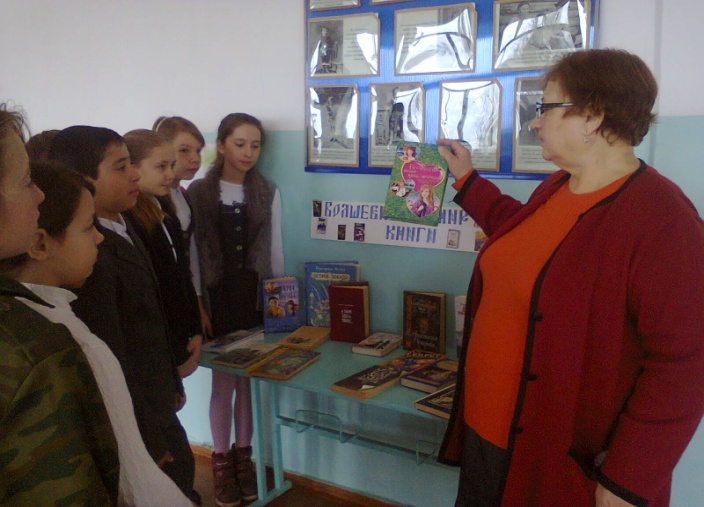 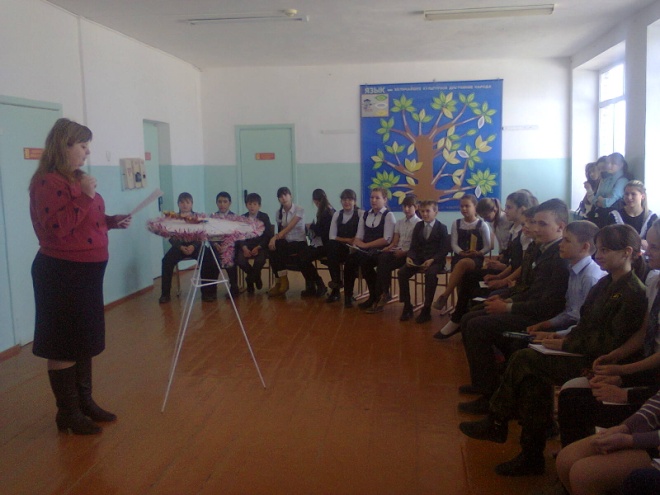 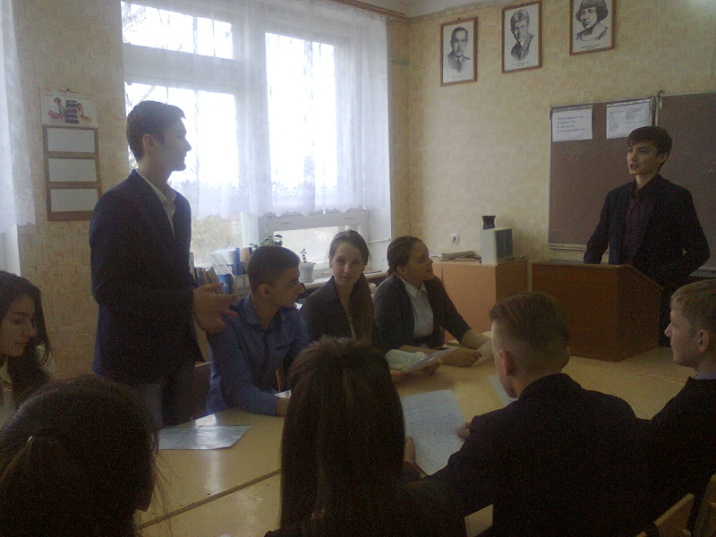 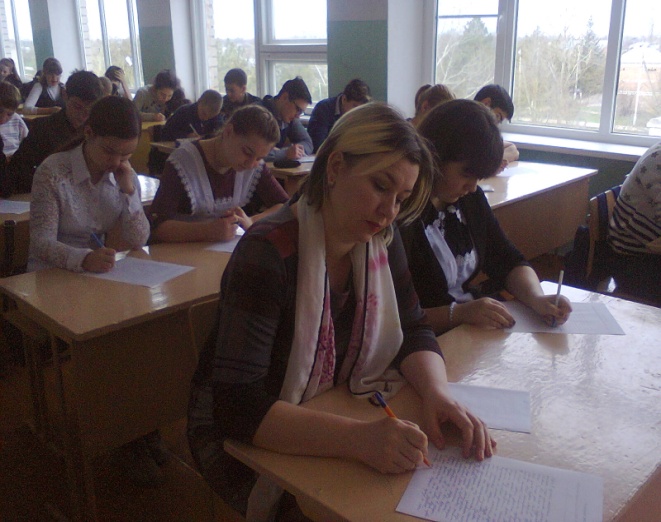 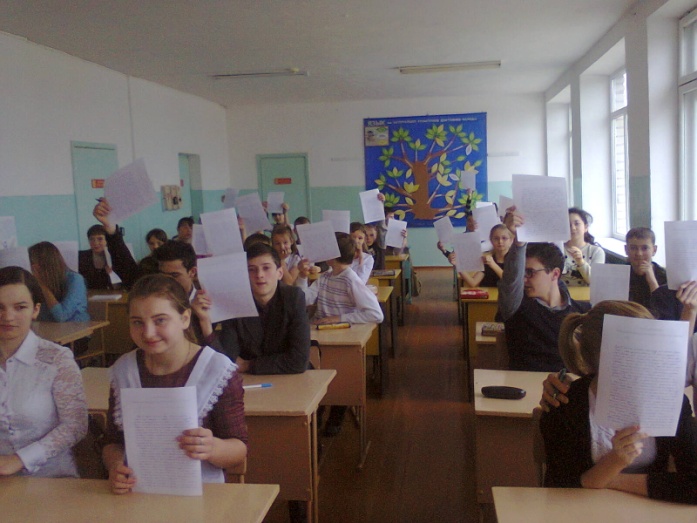 